4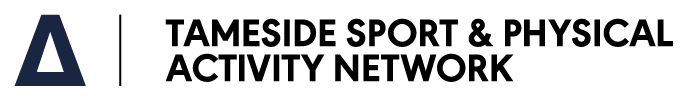 web: www.tamesidesportsnetwork.co.uk   twitter: @TamesideSNEquipment Bursary FundWhat is the Equipment Bursary Fund?There are over 9,554 young people in Tameside who receive benefit related free school meals; the main aim of the Equipment Bursary Fund programme is to engage with these young people/families and to remove barriers to participation.The Equipment Bursary Fund will support young people aged 5-16 years to purchase personal sports/activity equipment - which will enable them to participate in their chosen sport or physical activity - up to, but not more than, the value of £50.00.Who can apply to the Equipment Bursary Fund?The Equipment Bursary Fund is for young people who are members of a Tameside sports club/physical activity group and are residents in Tameside. All young people must also be in receipt of benefit related FREE school meals.The club or group applying on behalf of the young person must be an affiliated member of the Tameside Sport & Physical Activity Network – affiliated clubs and groups can be found here.How much can you apply for from the Equipment Bursary Fund?Each club or group can apply to the fund for up to a maximum of £50.00 per individual application.Each application must evidence what the grant will be used to purchase (e.g. a print out or email link for the equipment that is to be purchased).Terms and conditions of the Equipment Bursary FundPlease read the following guidance carefully before completing the application form. EligibilityThe application must come from a Tameside sports club or physical activity group that is affiliated to the Active Tameside Sport & Physical Activity Network.All payments will be made to the club or group who have submitted the application on the young person’s behalf.The young person must be aged between 5-16 years. The young person must be a permanent resident in Tameside.The young person must be in receipt of benefit related FREE school meals and be able to provide the school UPN (Unique Pupil Number) on the application form below.The young person must be a member of your club or group, with an official membership number/registration.The fund is limited to one application per person between April 1st 2022 – March 31st 2023; clubs/groups can apply multiple times on a young person’s behalf, who is a member of their club/group.The maximum funding for one young person is up to £50.00 per year.The funding can be used to purchase personal equipment that will enable a young person to participate in their chosen sport/physical activity, e.g. cricket bat/football boots/tennis racket etc.Please note: payment can only be made to an affiliated club or organisation; we cannot pay individuals.Please do not purchase any equipment until your funding has been confirmed in writing by the Active Tameside Sport & Physical Activity Network’s Equipment Bursary Grant Manager.Applications will be assessed by a panel who will look for evidence that the application hits the criteria as outlined in the terms and conditions above.The fund will run from the 1st April 2024 – 31st March 2025 and you can apply at any time throughout this period, however the fund has a limited budget and will be closed when all grants have been allocated.Equipment Bursary Fund Application Form 2023-2024Please send all completed applications forms to: andrew.dwyer@activetameside.com or post to: Andrew Dwyer, Active Ken Ward, Hattersley Road East, Hattersley, Hyde, Cheshire, SK14 3NL.Office use onlyName of affiliated club/group(payment will be payable to this title):Name and address of the young person for this grant application:Club membership number:Please confirm if this person is in receipt of benefit related FREE school meals:Yes / No  (delete as appropriate)Please provide the school UPN (Unique Pupil Number):This can be obtained from school by the parent/carer.Plaese give details of the equipment for funding and the total cost:*Please attach with this application form a link or print out of the equipment that you want to purchase (up to and no more than £50.00).Total amount of funding requested:£The club/group/named applicant agree to the terms and conditions listed above - please sign/date:Club bank details for payment:Name of club account:Account number:Sort code:Name of club/groupName of individual for supportCost of equipmentApproved – Yes/NoEmail sent – Yes/No